Free-motion Stitched Thread Leaves and FlowersWith Pauline1/4 yard Tulle or Organdy1/4 yard wash-away stabilizer 7″ Spring Tension Hoop or regular hoop75/11 Embroidery Needle for rayon thread or 80/12 for cotton threadcotton blendables or rayon threads in a variety of colors (I used variegated cotton thread for flowers)4 or 6 empty bobbinsFree-motion foot of choice (choose a free motion foot big enough to zigzag)Template (below) (You need to enlarge to desired size before class. Mine are about 3 ½ to 4 ½ inches)Sharpe MarkerSewing machine capable of free motionSewing machine manualScissors to cut thread and scissors to cut stabilizer and tulle/organza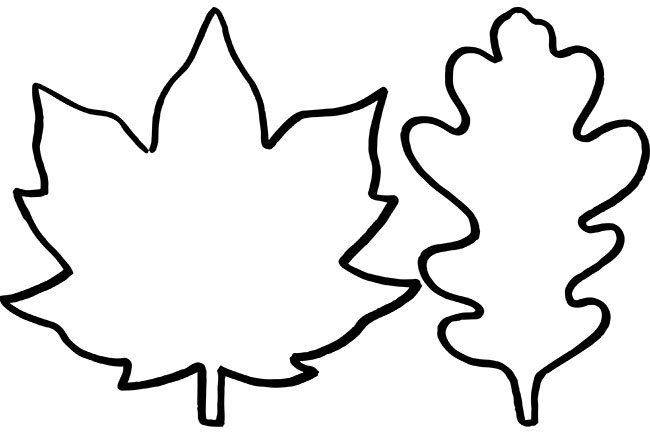 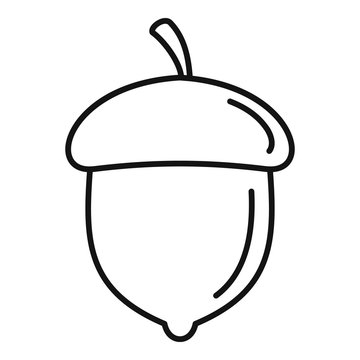 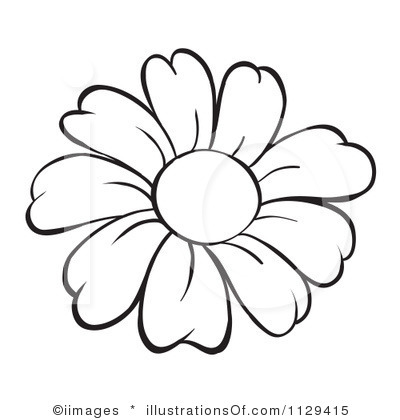 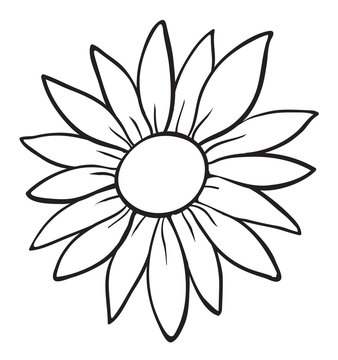 